Western Australia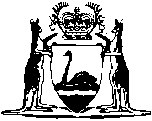 Library Board of Western Australia Act 1951Library Board (State Library) Regulations 1956Reprint 2:  The regulations as at 7 February 2014		Guide for using this reprint		What the reprint includes		Endnotes, Compilation table, and Table of provisions that have not come into operation	1.	Details about the original regulations and legislation that has amended its text are shown in the Compilation table in endnote 1, at the back of the reprint.  The table also shows any previous reprint.	2.	Transitional, savings, modifying or other provisions identified in the Compilation table may be important.  The table may refer to another endnote setting out the text of these provisions in full.	3.	A table of provisions that have not come into operation, to be found in endnote 1a if it is needed, lists any provisions of the regulations being reprinted that have not come into operation and any amendments that have not come into operation.  The full text is set out in another endnote that is referred to in the table.		Notes amongst text (italicised and within square brackets)	1.	If the reprint includes a regulation that was inserted, or has been amended, since the regulations being reprinted were made, editorial notes at the foot of the regulation give some history of how the regulation came to be as it is.  If the regulation replaced an earlier regulation, no history of the earlier regulation is given (the full history of the regulations is in the Compilation table).		Notes of this kind may also be at the foot of Schedules or headings.	2.	The other kind of editorial note shows something has been — removed (because it was repealed or deleted from the law); oromitted under the Reprints Act 1984 s. 7(4) (because, although still technically part of the text, it no longer has any effect).The text of anything removed or omitted can be found in an earlier reprint (if there is one) or one of the written laws identified in the Compilation table.		Reprint numbering and date	1.	The reprint number (in the footer of each page of the document) shows how many times the regulations have been reprinted.  For example, numbering a reprint as “Reprint 3” would mean that the reprint was the 3rd reprint since the regulations were published.  Reprint numbering was implemented as from 1 January 2003.	2.	The information in the reprint is current on the date shown as the date as at which the regulations are reprinted.  That date is not the date when the reprint was published by the State Law Publisher and it is probably not the date when the most recent amendment had effect.Western AustraliaLibrary Board (State Library) Regulations 1956Contents-1.	Citation	12.	Terms used	14.	General control vested in librarian	211.	Photocopies	214.	Persons to comply with directions of librarian	232.	Librarian may refuse books or use of library	233.	Librarian may exclude or remove persons from library	334.	Use of books from library	335.	Recovery of penalties	436.	Penalty for breach of regulations	4Notes	Compilation table	5Defined termsWestern AustraliaLibrary Board of Western Australia Act 1951Library Board (State Library) Regulations 19561.	Citation		These regulations may be cited as the Library Board (State Library) Regulations 1956 1.	[Regulation 1 amended in Gazette 6 Dec 2013 p. 5737.]2.	Terms used		In these regulations, unless the context otherwise requires — 	Act means the Library Board of Western Australia Act 1951 (as amended);	Board means The Library Board of Western Australia constituted pursuant to the provisions of the Act;	book includes periodical, newspaper, pamphlet, music score, picture, print, photograph, map, chart, plan, manuscript, film, slide, gramophone record, or any other article of a like nature, forming part of the contents of the library, whether or not the property of the Board;	librarian means the State Librarian, and includes the person for the time being in charge of any part or section of the library;	library means The State Library of Western Australia and includes any rooms, offices, passages, staircases, entrances, exits and gardens whatsoever forming part thereof and adjacent thereto.	[Regulation 2 amended in Gazette 6 Dec 2013 p. 5737.][3.	Deleted in Gazette 6 Dec 2013 p. 5737.]4.	General control vested in librarian		The librarian has the general control and charge of the library and is responsible to the Board for the safe custody of the books and all other property therein or belonging thereto.[5-10.	Deleted in Gazette 6 Dec 2013 p. 5737.]11.	Photocopies		Photographic copies made by the librarian for the personal use of a person shall not be used for further reproduction without the permission in writing of the owner of the copyright and of the Board. The Board may impose conditions on such reproduction and the person shall comply with such conditions.[12, 13.	Deleted in Gazette 6 Dec 2013 p. 5737.]14.	Persons to comply with directions of librarian		A person shall comply with any reasonable direction of the librarian and shall not wilfully obstruct any officer or servant of the Board in the execution of his or her duty or wilfully disturb, interrupt or annoy any other person in the proper use of the library.	[Regulation 14 amended in Gazette 6 Dec 2013 p. 5738.][15-31.	Deleted in Gazette 6 Dec 2013 p. 5738.]32.	Librarian may refuse books or use of library	(1)	The librarian has the power to refuse books and to deny the use of the library to any person who refuses to comply with these regulations or who may be excluded or removed from the library under the provisions of regulation 33.	(2)	A person who is aggrieved by the decision of a librarian made under this regulation may appeal against the decision to the Board.	(3)	The decision of the Board is final, but the librarian’s decision or denial as the case may be under subregulation (1) has effect until overruled by the decision of the Board.33.	Librarian may exclude or remove persons from library		The librarian may exclude or remove from the library — 	(a)	all disorderly persons;	(b)	any person who appears to be intoxicated;	(c)	a person who is not using the library for the purposes for which it is intended;	(d)	a person who has committed a breach of these regulations if it appears likely that the person’s continued presence in the library may lead to a further breach of the regulations.	[Regulation 33 amended in Gazette 6 Dec 2013 p. 5738.]34.	Use of books from library	(1)	The Board shall conduct the State Library primarily as a reference library. Books from the stock of the State Library may, at the discretion of the Board, be lent —	(a)	to an approved library;	(b)	to any department or instrumentality of the Government of Western Australia or of the Commonwealth of Australia, for official use;	(c)	to other persons or bodies in exceptional circumstances.	(2)	No book shall be removed from the library without the authority of the librarian, who may at his discretion decline to give such authority or impose conditions as to the manner in which the book shall be used, the period of loan, or as to any other matter. A person accepting a book on loan shall be deemed to have assented to any such conditions and shall comply with them.	(3)	In respect of any such loan the Library Board (Registered Public Libraries) Regulations 1985 2 shall apply, in so far as they are applicable, as if the State Library were a registered public library and any person borrowing a book shall comply with those regulations.35.	Recovery of penalties		Any sum or penalty payable under these regulations may be recovered in any court of competent jurisdiction by the Board as a debt due to the Board.36.	Penalty for breach of regulations		A person who commits a breach of these regulations is liable to a penalty not exceeding $100 and in addition to any penalty imposed, the amount of any expense incurred in consequence of the breach shall be paid by the person.	[Regulation 36 amended by Act No. 113 of 1965 s. 8(1).]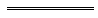 Notes1	This reprint is a compilation as at 7 February 2014 of the Library Board (State Library) Regulations 1956 and includes the amendments made by the other written laws referred to in the following table.  The table also contains information about any reprint.Compilation table2	Under the Interpretation Act 1984 s. 16(1), a reference to the Regulations for the Conduct of Public Libraries may be read as including a reference to the Library Board (Registered Public Libraries) Regulations 1985. The reference was changed under the Reprints Act 1984 s. 7(3)(g). The Regulations for the Conduct of Public Libraries were repealed by the Library Board (Registered Public Libraries) Regulations 1985 r. 32.3	Now known as the Library Board (State Library) Regulations 1956; citation changed (see note under r. 1).Defined terms[This is a list of terms defined and the provisions where they are defined.  The list is not part of the law.]Defined term	Provision(s)Act	2Board	2book	2librarian	2library	2By Authority: JOHN A. STRIJK, Government PrinterReprinted under the Reprints Act 1984 as at 7 February 2014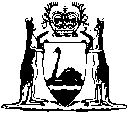 Reprinted under the Reprints Act 1984 asat 7 February 2014CitationGazettalCommencementRegulations for the Conduct of the State Library 33 Aug 1956 p. 1913-163 Aug 1956Decimal Currency Act 1965 assented to 21 Dec 1965Decimal Currency Act 1965 assented to 21 Dec 1965Act other than s. 4-9: 21 Dec 1965 (see s. 2(1));
s. 4-9: 14 Feb 1966 (see s. 2(2))Reprint of the Regulations for the Conduct of the State Library as at 6 Dec 2002 
(includes amendment listed above)Reprint of the Regulations for the Conduct of the State Library as at 6 Dec 2002 
(includes amendment listed above)Reprint of the Regulations for the Conduct of the State Library as at 6 Dec 2002 
(includes amendment listed above)Library Board (State Library) Amendment Regulations 20136 Dec 2013 p. 5737-8r. 1 and 2: 6 Dec 2013 (see r. 2(a));
Regulations other than r. 1 and 2: 7 Dec 2013 (see r. 2(b))Reprint 2: The Library Board (State Library) Regulations 1956 as at 7 Feb 2014 
(includes amendment listed above)Reprint 2: The Library Board (State Library) Regulations 1956 as at 7 Feb 2014 
(includes amendment listed above)Reprint 2: The Library Board (State Library) Regulations 1956 as at 7 Feb 2014 
(includes amendment listed above)